Зонирование. Центр «Точка роста» на базе ГБОУ СОШ с. ЕкатериновкаЛаборатория физическая 63,4 м²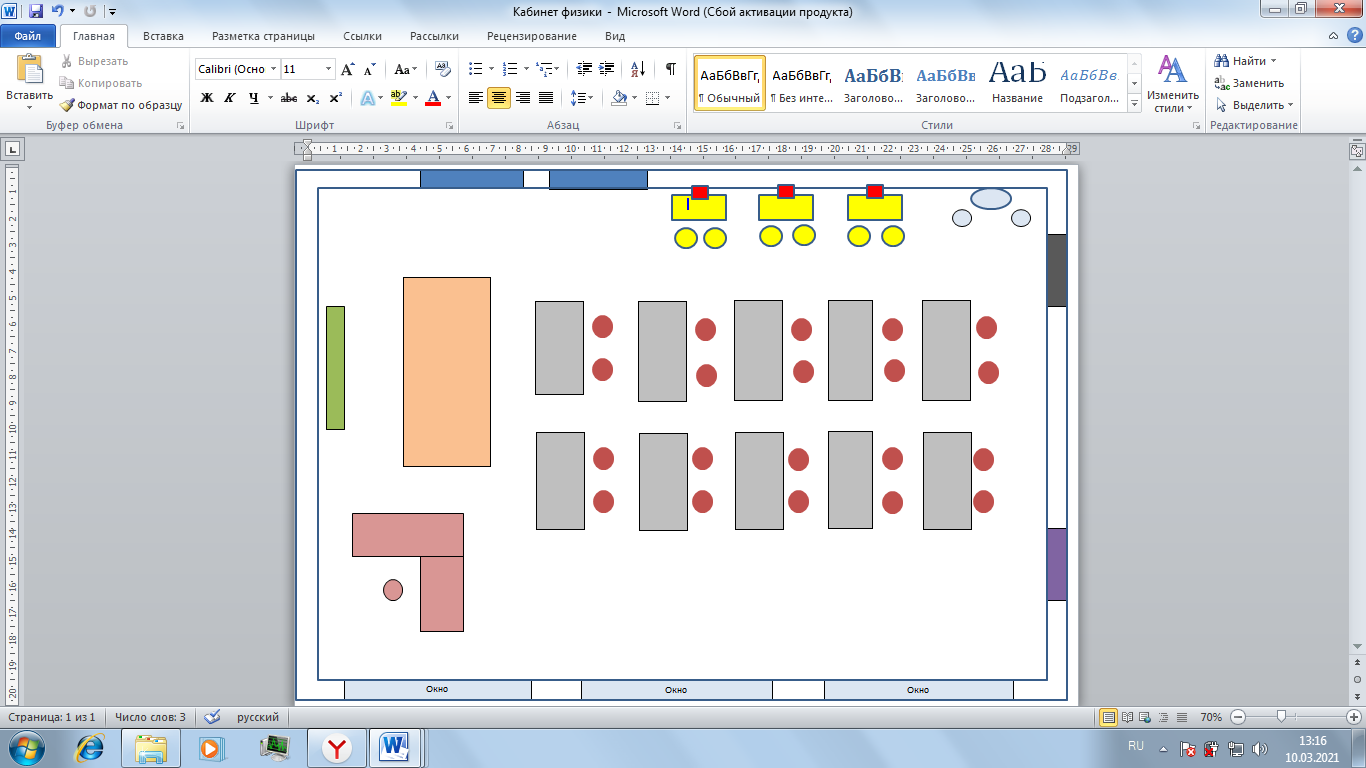   Доска                                       Рабочие столы                                         Рабочая зона педагога                                           Зона хранения                                Демонстрационный  стол                               Дверь в лаборантскую                                Раковина                                Зона практической                                            работы учащихся                                            (столы лабораторные)                                                                                                                                                                            Розетка                                                                                                                                                                                                           СогласованоГл. консультант МОиН СО_______________ Ю.В. Пряхина«______»__________ 2021 г.СогласованоИ.о. руководителяЮго-Западного управления МОиН СО_______________ М.А. Спирина«______»__________ 2021 г.СогласованоГлава м.р. Безенчукский_______________ В.В. Аникин«______»__________ 2021 г.